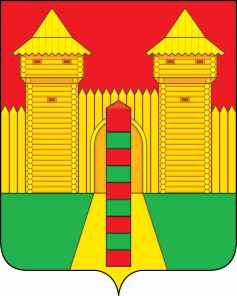 АДМИНИСТРАЦИЯ  МУНИЦИПАЛЬНОГО  ОБРАЗОВАНИЯ «ШУМЯЧСКИЙ   РАЙОН» СМОЛЕНСКОЙ  ОБЛАСТИПОСТАНОВЛЕНИЕот 27.10.2023г. № 498        п. ШумячиВ соответствии с Федеральным законом от 05.04.2013 № 44-ФЗ                              «О контрактной системе в сфере закупок товаров, работ, услуг для обеспечения государственных и муниципальных нужд», Уставом муниципального образования «Шумячский район» Смоленской области Администрация муниципального образования «Шумячский район» Смоленской областиП О С Т А Н О В Л Я Е Т:1. Провести электронный аукцион на право заключить муниципальный контракт на приобретение разбрасывателя песка прицепного. 2. Установить начальную (максимальную) цену муниципального контракта на приобретение разбрасывателя песка прицепного в размере 380 000 (триста восемьдесят тысяч) рублей 00 копеек.3. Отделу городского хозяйства Администрации муниципального образования «Шумячский район» Смоленской области подготовить проект документации по проведению электронного аукциона на право заключить муниципальный на приобретение разбрасывателя песка прицепного. 4. Контроль за исполнением настоящего постановления возложить на Отдел городского хозяйства Администрации муниципального образования «Шумячский район» Смоленской области.О проведении электронного аукциона Глава муниципального образования «Шумячский район» Смоленской области                                                                                  А.Н. Васильев